Pozdravljene pevke.Vsak teden vam bom poslala novo pesem, ki jo poslušajte in zapojte. Vedno pa ponovite tudi pesmi prejšnjih tednov. Tako trenutno pojemo naslednje pesmi:- Pesem za dober dan- Zelena dežela- Moja dežela- Dobro jutro življenje- Zemlja plešehttps://www.youtube.com/watch?v=ZlM3G0ClfIYZapleši tudi ti ZEMLJA PLEŠESredi zvezd, noč in dan se vrti ta svet,Zemlja pleše, tja med zvezde.Pride sneg, pride maj, pride spet jesen,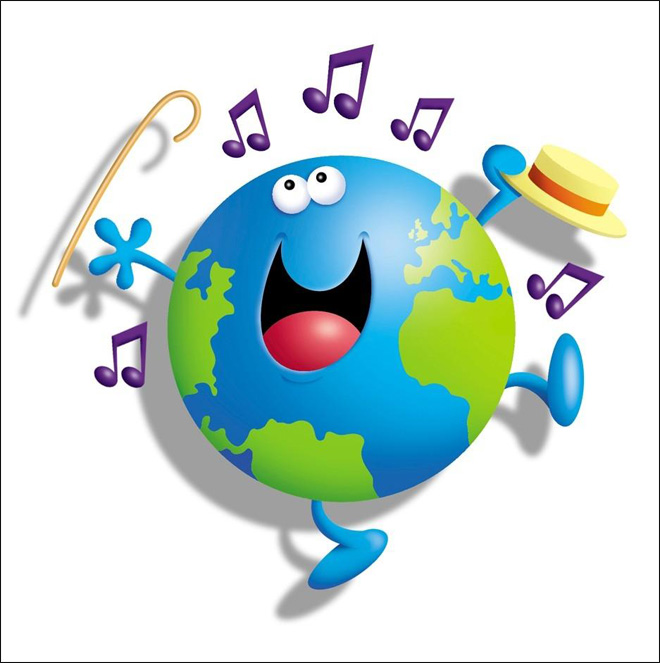 tisoč let že Zemlja pleše.Orion, saksofon, Mesec, kontrabas,Zemlja pleše tja med zvezde.In z njo v gradu, vsak oblak in vse cestein celo ta najin mali dom.